Name of Chief Promoter: 	Address of Chief Promoter: 	Purpose of Collection: 	Area to which account relates: 	Period to which account relates: 	Certificate of Chief PromoterI certify that to the best of my knowledge and belief the above is a true account of the expenses, proceeds, and application of the proceeds of the collection to which it relates.Certificate of AuditorI certify that I have obtained all the information and explanations required by me as auditor and that the above is in my opinion a true account of the expenses, proceeds and application of the proceeds of the collection to which it relates.NOTE:   	This account, together with a list of the collectors and a list of the amounts contained in each 	collecting box, shall be forwarded within 1 month of the expiry of the licence to:Licensing, Public Protection Borough Council, Marmion House, Telephone - 01827 709 445   Fax - 01827 709 434   Email - publicprotection@tamworth.gov.uk«WORKID»/EH-HOUS5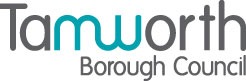 HOUSE TO HOUSE COLLECTIONSForm of Account of Expenses, Proceeds & Application of Proceeds of Collection of MoneyProceeds of CollectionProceeds of CollectionExpenses and Application of ProceedsExpenses and Application of ProceedsAmountAmountFrom Collectors, as in lists of collectors and amounts attached heretoPrinting and StationeryPostageBank InterestAdvertisingCollecting BoxesOther Items (if any)Other Items (if any)Disposal of Balance (insert particulars)TOTAL   £TOTAL   £Date:    Signed:Date:    Signed: